
ДОПОЛНИТЕЛЬНАЯ ОБЩЕОБРАЗОВАТЕЛЬНАЯ  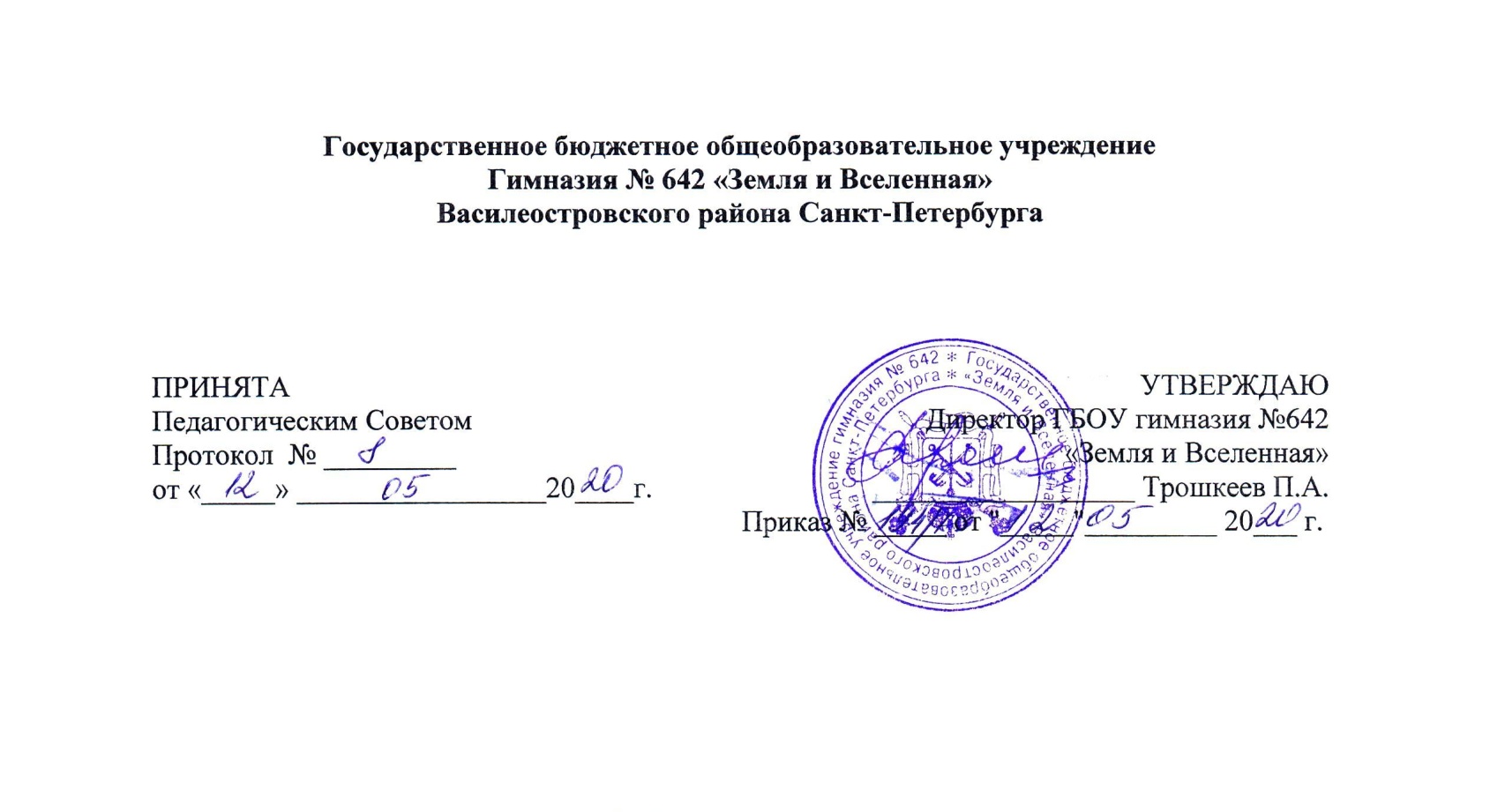 ОБЩЕРАЗВИВАЮЩАЯ ПРОГРАММАПЛАТНЫХ ОБРАЗОВАТЕЛЬНЫХ УСЛУГ «НЕМЕЦКИЙ ЯЗЫК ДЛЯ НАЧИНАЮЩИХ»Возраст учащихся: 15-16 летСрок реализации: 2020-21 годРазработчик:Чехович Ирина Александровна,педагог дополнительного образованияСанкт- Петербург20201. Пояснительная запискаХарактеристика программыПрограмма «Немецкий язык для начинающих» имеет социально-педагогическую направленность. Курс предполагает приобщение школьников к культуре страны изучаемого языка, помогает лучшее осознать культуру своей собственной страны. «Немецкий язык для начинающих» вводится в качестве третьего иностранного языка и служит подготовительной базой для дальнейшего изучения немецкого языка в старших классах. В современном обществе немецкому языку придаётся всё большее значение в связи с развитием информационных технологий, тенденции к глобализации и расширения научного cообщества в Германии.Основное назначение немецкого языка как школьной дисциплины состоит в формировании коммуникативной компетенции, т.е. способности и готовности осуществлять иноязычное межличностное и межкультурное общение с носителями языка.Педагогическая целесообразностьВладение немецким языком повышает уровень гуманитарного образования школьников, способствует формированию личности и ее социальной адаптации к условиям постоянно меняющегося поликультурного мира. Немецкий язык как третий иностранный расширяет лингвистический кругозор учащихся, способствует формированию культуры общения, содействует общему речевому развитию учащихся.Условия реализации программыКурс адресован учащимся 15-16 лет.Программа рассчитана на 1 год обучения (68 часов).Режим занятий: 1 раз в неделю по 2 часа.Цель курса: создание условий для формирования коммуникативной и лингвострановедческой компетенций в немецком языке.Задачи курса:	1) Обучающиеформирование у учащихся фонетических, лексических и грамматических навыков;применение учащимися вышеперечисленных навыков во всех видах речевой деятельности (аудирование, говорение, чтение, письмо) на немецком языке;развитие общелингвистических знаний, необходимых для иноязычной коммуникации;	2) Развивающие:развитие аналитических и творческих способностей, внимания, памяти, мышления;развитие навыков социального взаимодействия (умение работать в команде, выступление в форме презентации).	3) Воспитательные:воспитание интереса и уважения к другим национальностям и культурам, осознание собственной культурной принадлежности;получение учащимися знаний о географии, истории и культуре немецкоязычных стран, необходимых для формирования лингвострановедческой компетенции;расширение кругозора.Планируемые результаты:Личностные:проявлять внутреннюю позицию на уровне положительного отношения к процессу обучения, к участникам учебной ситуации;проявлять интерес к учебной теме;проявлять желание к самооценке;чувствовать красоту и выразительность речи, стремиться к совершенствованию собственной речи;ориентироваться в системе моральных норм и ценностей культуры немецкоязычных стран;проявлять устойчивый познавательный интерес, потребность в чтении;проявлять мотивационные устремления к обучению и познанию; относиться активно и уважительно к текстам, содержащим сведения о другой культуре и традициях, как к смысловой, эстетической и личностно значимой ценности.относиться активно и уважительно к текстам, содержащим сведения о другой культуре и традициях, как к смысловой, эстетической и личностно значимой ценности;Метапредметные результаты Познавательные осуществлять поиск релевантной информации в соответствии с учебным заданием;извлекать информацию в соответствии с поставленной целью;систематизировать и обобщать информацию;предъявлять информацию в различных языковых формах;устанавливать причинно–следственные связи;рассуждать, анализировать, строить доказательства;совершенствовать свои лингвистические возможности;использовать межъязыковые лексические и грамматические соответствия и объяснять различные языковые явления;использовать знания других языков для закрепления немецкой лексики и грамматики.Коммуникативныеуметь работать в паре и в группе;внимательно слушать и слышать партнера, сотрудничать с учителем;с достаточной полнотой выражать свои мысли;диалогический подход к освоению лексического материала;взаимодействовать при поиске информации с другими людьми;адекватно воспринимать и передавать информацию собеседнику;полно и точно выражать свои мысли при обсуждении проблемы;проявлять позитивное отношение к мнению товарищей;формирование способностей к лидерству и умению находить компромиссы;воспринимать и терпимо относиться к другой точке зрения;организовывать учебное сотрудничество и совместную деятельность с учителем и сверстниками; согласовывать позиции и учитывать интересы других участников учебного процесса;творчески включаться в индивидуальную и коллективную работу;участвовать в  обсуждении ответов и работ учащихся;выражать готовность вести диалог с одноклассниками и учителем и достигать  взаимопонимания;демонстрировать коммуникативные компетентности в общении и сотрудничестве со сверстниками, взрослыми в процессе образовательной и творческой деятельности.Регулятивные умение самостоятельно определять и формулировать цели и задачи в учёбе;принимать учебную задачу для самостоятельного выполнения;планировать самостоятельно свою деятельность при выполнении задания;преодолевать затруднения, последовательно идти к достижению цели;определять способ действия при выполнении задания;выбирать наиболее эффективные способы решения творческих и познавательных задач;соотносить свои действия с планируемыми результатами;устанавливать последовательность действий при выполнении заданий;осуществлять контроль своей деятельности в процессе достижения результата;корректировать план и способ действия выполнения задания;оценивать результат своей работы;адекватно воспринимать оценку учителя и сверстников;принимать решения и осуществлять осознанный выбор в учебной познавательной деятельности.Предметные результаты: формирование коммуникативной компетенции, применение знаний в ситуациях общения на немецком языке;умение работать с письменными текстами;общее представление об истории, географии, культуре и литературе немецкоязычных стран.Учебно-тематическое планированиеСодержание курса	1. Вводное занятие, знакомство (6 часов)На вводном занятии происходитзнакомство с содержанием курса, с алфавитом и основами фонетики немецкого языка. Тема Знакомство является вводной темой. Учащиеся тренируют фонетические навыки, изучают лексику по теме семья. Приобретаются и тренируются навыки аудирования и чтения. По изучению этой темы ученики могут представиться, рассказать о себе и своей семье, умеют знакомиться на немецком языке, получают представление о немецких именах и фамилиях. Формируется грамматический навык употребления имён существительных и артиклей.	2. Ориентирование в городе (6 часов)На данном этапе учащиеся знакомятся с основными видами транспорта, названиями городских учреждений, клише, связанными с объяснением дороги, покупкой проездных билетов и описанием достопримечательностей. Развиваются умения диалогической и монологической речи, тренируются и закрепляются фонетические навыки. Учащиеся знакомятся с построением предложения в настоящем времени, данный грамматический навык тренируется в диалогической речи в рамках темы. Тренируются навыки чтения.	3.Немецкая кухня (5 часов)В данном разделе рассматриваются основные особенности немецкой национальной кухни, вводится лексика по следующим темам: еда, столовые приборы, кухня и кухонные приборы, приготовление блюд, ресторан. Лексика тренируется и закрепляется в диалогической речи. Учащиеся изучают прошедшее время, знакомятся с правильными и неправильными глаголами. Данный грамматический навык тренируется в письменной речи.	4.Путешествия (6 часов)Учащиеся знакомятся с лексикой по темам путешествие, виды путешествий, багаж, организация поездки. Тренируются умения диалогической речи в ситуациях на таможне, на вокзале, в аэропорту. Происходит знакомство с транспортной системой немецкоговорящих стран. Формируется грамматический навык использования будущего времени, умение рассказать о своих планах, будущей поездке. Данная и предыдущие грамматические темы (настоящее и прошедшее время, употребление артиклей) тренируются и закрепляются при тренировке умений письменной речи.	5. Досуг. Свободное время (5 часов)В рамках данного раздела вводится лексика по темам спорт, хобби и увлечения, походы в театр/кино, музыка. Формируется грамматический навык составления сложносочиненного предложения. Доминирующим видом речевой деятельности в данном разделе является письменная речь.	6.Учёба и свободное время (7 часов)Учащиеся тренируют речевые умения в ситуациях, связанных со школьной жизнью, знакомятся как с аспектами школьной жизни в Германии, так и с традиционными способами проведения свободного времени среди немецкоязычных сверстников. Изучаются временные союзы, способы построения сложноподчинённых предложений. Пройденная лексика и грамматика закрепляется в письме.	7.Федеральные земли Германии (8 часов)В рамках данной темы происходит знакомство с географией Германии, описание её основных городов, достопримечательностей и природы. Занятия предполагают проектную работу или групповую работу в форме презентаций. Также учащиеся закрепляют навык построения сложноподчинённых предложений и формируют навык использования союзов причины и следствия. Важным аспектом является формирование просмотрового и поискового чтения на немецком языке, переработка информации и презентация как результат работы. 	8.Праздники и традиции Германии (6 часов)Учащиеся знакомятся с построением плюсквамперфекта в немецком языке, используют это время при построении монологической речи по лингвострановедческой теме Праздники Германии. Тема предполагает индивидуальную и групповую проектную работу.	9.Австрия (6 часов)Тема связана с культурой, природой и гастрономическими особенностями Австрии. В данном разделе учащиеся формируют навыки поискового чтения, монологической и диалогической речи, а также тренируют использование сослагательного наклонения в немецком языке. 	10.Швейцария (8 часов)Тема связана с культурой, природой и гастрономическими особенностями Швейцарии. В рамках данной темы учащиеся тренируют грамматический навык выражения пожелания с помощью оптатива. Несколько уроков после данной темы посвящены презентации лингвострановедческого материала о Люксембурге и Лихтенштейне, тренируется использование страдательного залога в письменной речи. 	11.Иностранные имена и названия в немецком языке (3 часа)В рамках данной темы у учащихся формируется минимальная лингвистическая компетенция, создаётся представление об иноязычной лексике в немецком языке и о словах германского происхождения в русском языке. Закрепляется употребление форм пассива, тренируется употребление форм статива. МикротемаИзвестные немцы в истории России предполагает групповую или индивидуальную проектную работу.	12. Обобщение (2 часа)Повторение и закрепление пройденных лексических и грамматических тем, итоговый контроль, самоанализ.Форма организации занятий: групповая.Формы проведения занятий:1) Теоретическое занятие;2) Практическое занятие;3) Самостоятельная работа (индивидуальная и групповая);4) Проектная работа.Формы самостоятельной работы учащихся:1) Работа с учебной и справочной литературой;2) Подготовка рефератов и презентаций;3) Выполнение практических заданий.Формы контроля знаний:	1) Беседы по изучаемым темам;2) Презентация личных достижений в виде докладов и презентаций;3) Эссе по заданным темам.Формы итоговой аттестации: контрольная работа, устный зачет.Дидактический материал, список литературыУМК:Радченко О.А., Хебелер Г., Степкин Н.П. Немецкий язык 5 Дрофа Радченко О.А., Хебелер Г. Немецкий язык 6 Дрофа Радченко О.А., Хебелер Г. Немецкий язык 7 Дрофа Радченко О.А., Хебелер Г. Немецкий язык 8 Дрофа Радченко О.А., Хебелер Г. Немецкий язык 9 ДрофаДополнительные источники:И. П. Тагиль. Deutsche Grammatik. С-Пб: Каро, 2010. E. Narustrang. Übungen zur Deutschen Grammatik.S-Pb: Anthology Publishers, 2012.L. Businowa. Einladung zum Märchenlesen. S-Pb: Verlag der Herzen-Univerität, 2007.Интернет-ресурсы:www.dw-world.dewww.derweg.orgwww.zdf.dehttp://www.de-online.ruКалендарно-тематический план.гр1Календарно-тематический план.гр2РазделКоличество часовВводное занятие, знакомство6Ориентирование в городе6Немецкая кухня5Путешествия6Досуг. Свободное время5Учёба и свободное время7Федеральные земли Германии8Праздники и традиции Германии6Австрия6Швейцария. Люксембург. Лихтенштейн.8Иностранные имена и названия в немецком языке. Известные немцы в истории России3Обобщение2Всего68 №Дата по плануДата по фактуТема урокаКоличество часов13.09.20Введение.123.09.20Введение.1310.09.20Система звуков немецкого языка. Алфавит. Обучение чтению. Лексика. Немецкие имена и фамилии.1410.09.20Обучение чтению. Лексика. Немецкие имена и фамилии1517.09.20Обучение чтению. Грамматика: Существительные. Использование артиклей.1617.09.20Существительные. Лексика1724.09.20Ориентирование в городе. 1824.09.20Лексика: Городские учреждения191.10.20Грамматика: Порядок слов в простом предложении. Лексика1101.10.20Узнавание и описание дороги.1118.10.20Повествовательные, вопросительные, отрицательные предложения (презенс)1128.10.20Экскурсия по городу11315.10.20Немецкая кухня. Лексика11415.10.20Лексика: еда, столовые приборы.11522.10.20Грамматика: Прошедшее время. Правильные и неправильные глаголы. 11622.10.20В ресторане.1175.11.20Домашний обед. Мое любимое блюдо1185.11.20Путешествия. Лексика: виды путешествий.11912.11.20Грамматика: Способы выражения будущего времени.12012.11.20Лексика: на таможне.   На вокзале. В аэропорту12119.11.20Поездка на поезде в другой город12219.11.20На самолёте в другую страну12326.11.20Мое самое увлекательное путешествие12426.11.20 Мое свободное время. 1253.12.20Лексика: хобби. 1263.12.20Грамматика: Сочинительные союзы. Сложносочинённые предложения. Поход в кино12710.12.20Спорт как вид отдыха. Лексика: спорт.12810.12.20Поход, на концерт, в театр. 12917.12.20Учеба и свободное время. 13017.12.20Лексика: школьные предметы13124.12.20Грамматика: Временные союзы. Сложноподчинённые предложения.13224.12.20Образование в Германии13314.01.21Университеты Германии13414.01.21Каникулы в Германии13521.01.21Престижные профессии в Германии13621.01.21Федеральные земли Германии. Берлин.1 3728.01.21Грамматика: Союзы со значением причины и следствия. Союзы со значением причины и следствия.13828.01.21Бавария. Мюнхен.1394.02.21Северный Рейн - Вестфалия. Кёльн1404.02.21Баден-Вюртемберг. Штутгарт. Шварцвальд14111.02.21Шлезвиг-Гольштейн. Любек.14211.02.21Гамбург. Бремен.14318.02.21Тюрингия. Вартбург. Эрфурт14418.02.21Праздники и традицииГермании.14525.02.21Рождество в Германии.14625.02.21Грамматика: Предпрошедшее время в немецком языке (плюсквамперфект).1474.03.21Праздник урожая.1484.03.21День единства Германии14911.03.21День святого Мартина15011.03.21Австрия. географ. положение15118.03.21Австрия. Политическое устройство5218.03.21Вена. Город искусства. 1531.04.21Грамматика: Сослагательное наклонение.1541.04.21Грамматика: Сослагательное наклонение1558.04.21Праздники и традиции Австрии1568.04.21Швейцария. Географическое положение15715.04.21Швейцария. Политическое устройство15815.04.21Города Швейцарии. Грамматика: Случаи использования оптатива.15922.04.21Грамматика: Страдательный залог.16022.04.21Лихтенштейн. Люксембург.16129.04.21Праздники Швейцарии.Джазовый фестиваль в Монтре. День проводов зимы16229.04.21Лыжный спорт в Швейцарии1636.05.21Грамматика: Формы пассива и статива.1646.05.21Иностранные имена и названия в немецком языке. 16513.05.21Повторение грамматики Заимствования из английского языка. Заимствования из французского языка16613.05.21Известные немцы в истории России16720.05.21Повторение16820.05.21Повторение1 №Дата по плануДата по фактуТема урокаКоличество часов17.09.20Введение.127.09.20Введение.1314.09.20Система звуков немецкого языка. Алфавит. Обучение чтению. Лексика. Немецкие имена и фамилии.1414.09.20Обучение чтению. Лексика. Немецкие имена и фамилии1521.09.20Обучение чтению. Грамматика: Существительные. Использование артиклей.1621.09.20Существительные. Лексика1728.09.20Ориентирование в городе. 1828.09.20Лексика: Городские учреждения195.10.20Грамматика: Порядок слов в простом предложении. Лексика1105.10.20Узнавание и описание дороги.11112.10.20Повествовательные, вопросительные, отрицательные предложения (презенс)11212.10.20Экскурсия по городу11319.10.20Немецкая кухня. Лексика11419.10.20Лексика: еда, столовые приборы.11526.10.20Грамматика: Прошедшее время. Правильные и неправильные глаголы. 11626.10.20В ресторане.1172.11.20Домашний обед. Мое любимое блюдо1182.11.20Путешествия. Лексика: виды путешествий.1199.11.20Грамматика: Способы выражения будущего времени.1209.11.20Лексика: на таможне.   На вокзале. В аэропорту12116.11.20Поездка на поезде в другой город12216.11.20На самолёте в другую страну12323.11.20Мое самое увлекательное путешествие12423.11.20 Мое свободное время. 12530.11.20Лексика: хобби. 12630.11.20Грамматика: Сочинительные союзы. Сложносочинённые предложения. Поход в кино1277.12.20Спорт как вид отдыха. Лексика: спорт.1287.12.20Поход, на концерт, в театр. 12914.12.20Учеба и свободное время. 13014.12.20Лексика: школьные предметы13121.12.20Грамматика: Временные союзы. Сложноподчинённые предложения.13221.12.20Образование в Германии13328.12.20Университеты Германии13428.12.20Каникулы в Германии13511.01.21Престижные профессии в Германии13611.01.21Федеральные земли Германии. Берлин.1 3718.01.21Грамматика: Союзы со значением причины и следствия. Союзы со значением причины и следствия.13818.01.21Бавария. Мюнхен.13925.01.21Северный Рейн - Вестфалия. Кёльн14025.01.21Баден-Вюртемберг. Штутгарт. Шварцвальд1411.02.21Шлезвиг-Гольштейн. Любек.1421.02.21Гамбург. Бремен.1438.02.21Тюрингия. Вартбург. Эрфурт1448.02.21Праздники и традицииГермании.14515.02.21Рождество в Германии.14615.02.21Грамматика: Предпрошедшее время в немецком языке (плюсквамперфект).14722.02.21Праздник урожая.14822.02.21День единства Германии1491.03.21День святого Мартина1501.03.21Австрия. географ. положение15115.03.21Австрия. Политическое устройство5215.03.21Вена. Город искусства. 15322.03.21Грамматика: Сослагательное наклонение.15422.03.21Грамматика: Сослагательное наклонение15529.03.21Праздники и традиции Австрии15629.03.21Швейцария. Географическое положение1575.04.21Швейцария. Политическое устройство1585.04.21Города Швейцарии. Грамматика: Случаи использования оптатива.15912.04.21Грамматика: Страдательный залог.16012.04.21Лихтенштейн. Люксембург.16119.04.21Праздники Швейцарии.Джазовый фестиваль в Монтре. День проводов зимы16219.04.21Лыжный спорт в Швейцарии16326.04.21Грамматика: Формы пассива и статива.16426.04.21Иностранные имена и названия в немецком языке. 16517.05.21Повторение грамматики Заимствования из английского языка. Заимствования из французского языка16617.05.21Известные немцы в истории России16724.05.21Повторение16824.05.21Повторение1